FOR IMMEDIATE RELEASE			CONTACTSteve McGearySteve.McGeary@samtec.com	812-944-6733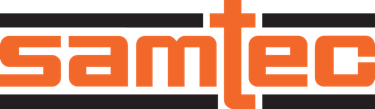 							April 2020Samtec Releases RF047-A Cable AssemblyFlexible 0.047 low-loss cable assembly to 67 GHzNew Albany, IN: Samtec announces a new flexible low-loss cable assembly with performance up to 67 GHz. The RF047-A cable assembly, using 1.85 mm male and female connectors, operates to 67 GHz with a maximum VSWR of 1.4:1 or better. The connectors are solder clamp designs with fully captivated center contacts. The body components are passivated stainless steel with gold plated brass solder ferrule and beryllium copper contact. Other connector options offered include male and female 2.92 mm series, as well as male and female SMPM series. Custom connector options are also available. These high-performance assemblies are ideal for space-limited applications requiring high flexibility. For more information, please visit www.samtec.com/products/rf047-a    -----------------------------About Samtec, Inc. Founded in 1976, Samtec is a privately held, $822MM global manufacturer of a broad line of electronic interconnect solutions, including High-Speed Board-to-Board, High-Speed Cables, Mid-Board and Panel Optics, Precision RF, Flexible Stacking, and Micro/Rugged components and cables. Samtec Technology Centers are dedicated to developing and advancing technologies, strategies and products to optimize both the performance and cost of a system from the bare die to an interface 100 meters away, and all interconnect points in between. With 40+ international locations and products sold in more than 125 different countries, Samtec’s global presence enables its unmatched customer service. For more information, please visit http://www.samtec.com. Samtec, Inc.P.O. Box 1147New Albany, IN 47151-1147 USA Phone: 1-800-SAMTEC-9 (800-726-8329)